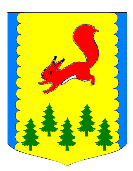 КРАСНОЯРСКИЙ КРАЙПИРОВСКИЙ МУНИЦИПАЛЬНЫЙ ОКРУГПИРОВСКИЙ ОКРУЖНОЙ СОВЕТ ДЕПУТАТОВРЕШЕНИЕОтчет о работе первого заместителя Главы Пировского муниципального округа за 2021 год и истекший период 2022 года.Заслушав и обсудив отчет первого заместителя Главы Пировского муниципального округа Ивченко С.С., о результатах работы за 2021 год и истекший период 2022 года, Пировский окружной Совет депутатов РЕШИЛ:          1. Принять отчет о работе первого заместителя Главы Пировского муниципального округа Ивченко С.С., за 2021 год и истекший период 2022 года, к сведению.	2. Решение вступает в силу с момента подписания.24.11.2022с. Пировское№ 26-272рПредседатель Пировского окружного Совета депутатов                                    Г.И. Костыгина